TABLE OF CONTENTS1.	Use2.	Main elements3.	Main symbol3.1	Concentration (C)3.2	Stage of development (S)3.3	Form of ice (F)4.	Symbols for dynamic processes5.	Symbols for water openings6.	Symbols for topographical features7.	Symbol for ice thickness8.	Symbol for stage of melting9.	Symbol for surface features10.	Symbols for ice10.1	Ice of land origin10.2	Specification of icebergs10.3	Ice of sea origin11.	Symbols for limits12.	Symbol for strips and patches13	Supplementary procedures for indicating total concentration14.	Symbols for the hatching of total concentration of sea ice15.	Additional symbols for regional useANNEX I — Tables of ice symbolsANNEX II - Examples of the use of the ‘oval’ symbolINTERNATIONAL SYSTEM OF SEA-ICE SYMBOLS1.	USEThe international system of sea-ice symbols is intended for use on synoptic and prognostic ice charts which are issued by national ice centres, either by radio-facsimile or by mail, primarily to serve operational marine activities. Charts transmitted to users by ice-observing units should also follow the international system. Additional symbols determined on the basis of regional or national requirements may be added, provided that they do not overlap or contradict the international system.2.	MAIN ELEMENTSThe system encompasses ice elements and features which can be grouped under the following headings:(a)	Concentration (C);(b)	Stage of development (S);(c)	Form of ice (F);(d)	Dynamic processes;(e)	Water openings;(f)	Topography;(g)	Ice thickness;(h)	Stage of melting;(i)	Surface features;(j)	Ice of land origin;(k)	Limits;(l)	Strips and patches.3.	MAIN SYMBOLThe basic data concerning concentration, stage of development (with amounts of up to three age classes) and form of ice are contained in a simple oval form (the egg; see Annex II for examples).3.1	Concentration (C)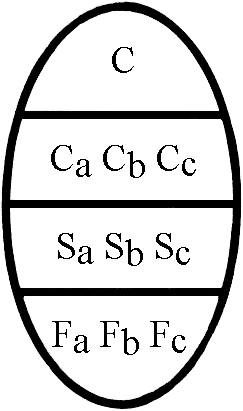 C - Total concentration of ice in the area, reported in tenths (see table in Annex I).NOTE: Ranges of concentration may be reported; see example in Annex II.CaCbCc - Partial concentrations of thickest (Ca), second thickest (Cb) and third thickest (Cc) ice, in tenths.NOTE: Less than 1/10 is not reported. 10/10 of one stage of development is reported by C, Sa and Fa or C Sa Fp Fs.3.2	Stage of development (S)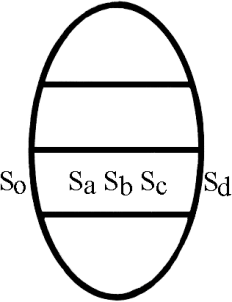 Sa Sb Sc - Stage of development of thickest (Sa), second thickest (Sb) and third thickest (Sc) ice, of which the concentrations are reported by Ca, Cb, Cc respectively (see table and symbols in Annex I).NOTES:(1)	If more than one class of stage of development remains after the selection of Sa and Sb, Sc should indicate the class having the greatest concentration of the remaining classes (see also Note (2)).(2)	Reporting of Sa, Sb and Sc should generally be restricted to a maximum of three significant classes. In exceptional cases, further classes can be reported as follows:So - stage of development of ice thicker than Sa but having a concentration of less than 1/10;Sd - stage of development of any other remaining class.(3)	No concentrations are reported for So and Sd.3.3	Form of ice (F)Two variants are possible according to the ice conditions observed:(a) First variant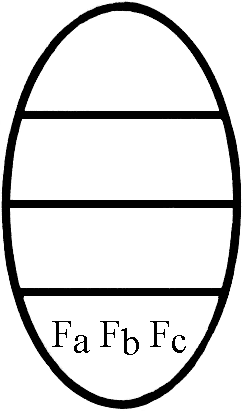 Fa Fb Fc — form of ice (floe size) corresponding to Sa, Sb and Sc respectively (see table in Annex I).NOTES:(1)	Absence of information on any one of these forms of ice should be reported with an “x” at the corresponding position.(2)	When icebergs are present in sufficient numbers to have a concentration figure, this situation can be reported with Fa = 9, the appropriate symbol for Sa and the corresponding partial concentration Ca (see example in Annex II).(3)	In situations when only two stages of development are present, a dash (-) should be added in place of Fc to separate these situations from those when Fp and Fs are being reported.(b) Second variant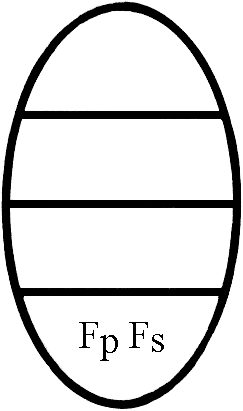 Fp Fs - Predominant (Fp) and secondary (Fs) floe size, reported independently from Sa, Sb and Sc (see table in Annex I).NOTE: If only the predominant floe size (form of ice) is reported, only the symbol for Fp shall be reported (see examples in Annex II).4.	SYMBOLS FOR DYNAMIC PROCESSES- Compacting        - Shearing     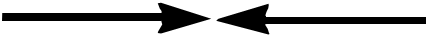 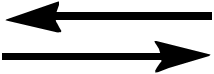 - Diverging             - Drift         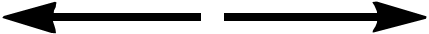 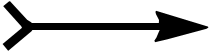 Supplementary procedures (optional):- Compacting:         Slight compacting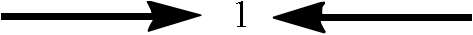          Considerable compacting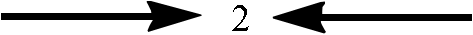          Strong compacting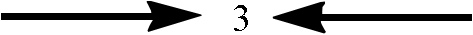 - Drift: (in tenths of knots)                 (e.g. 15 = 1.5 knots)5.	SYMBOLS FOR WATER OPENINGS- Crack        (symbol indicating presence of cracks in the area)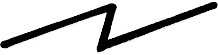 - Crack        (symbol for a crack at a specific location)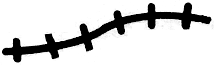 - Lead      or 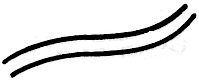 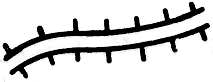 - Frozen lead     (the orientation of the crosslines may be varied to distinguish them from other hatching lines)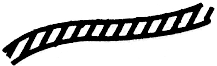 Supplementary procedures (optional):- Lead         (width)      (width of lead in metres or kilometres, e.g. 100-)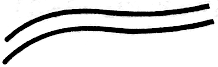 6.	SYMBOLS FOR TOPOGRAPHICAL FEATURE- Ridges/hummocks    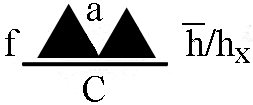 c - concentration (areal coverage) in tenthsf - frequency in number per nautical mile (f is an alternative for C) - mean height expressed in decimetreshx - maximum height expressed in decimetresa - ridge classification (see table for a in Annexe I).NOTE: The data for C or f, h and hx are added where known.- Rafting     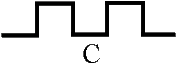 Concentration C as above to be added where known.- Jammed brash barrier   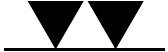 7.	SYMBOL FOR ICE THICKNESS- Thickness measured        (tE in centimeters)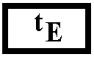 - Thickness estimated        (example:    )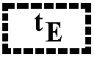 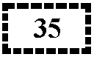 When more than one measurement has been taken, both mean and maximum thickness are reported as shown:     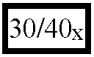 8.	SYMBOL FOR STAGE OF MELTING- Stage of melting        (see table for ms in Annex I)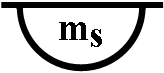 9.	SYMBOL FOR SURFACE FEATURES- Snow cover:     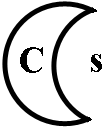 C - concentration (areal coverage) in tenths,s - snow depth (see table for s in Annex I).The orientation of the symbol will show the direction of sastrugi, as follows:   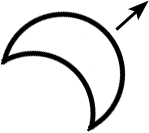 10.	SYMBOLS FOR ICE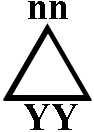 nn — number from WMO Code table 2877 (triangular symbol as given in the columns below)YY - day of month sighted10.1	Ice of land origin- Growler and/or bergy bit      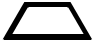 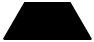 - Iceberg (size unspecified)      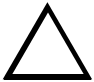 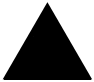 - Iceberg, small      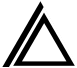 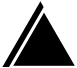 - Iceberg, medium      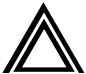 - Iceberg, large      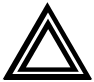 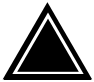 - Iceberg, very large      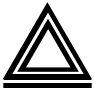 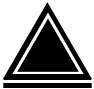 - Tabular berg indicated by adding a horizontal line through any of the above, e.g.   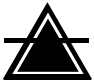 - Ice island   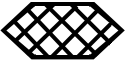 - Radar target (suspected berg)   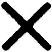 NOTE: The far right-hand column of symbols may be used when many bergs are present but actual numbers are not known.10.2	Specification of icebergs (as established by the International Ice Patrol Service)NOTE: Sizes refer to the above-water portion only. If the height and length of a berg fall into different size classifications, use the larger size. Dimensions (in kilometres) of a tabular berg or ice island may be indicated beneath the symbol.10.3	Ice of sea origin- Floeberg    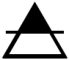 11.	SYMBOLS FOR LIMITS- Undercast    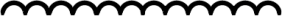 - Limit of visual observations   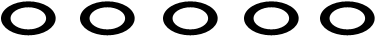 - Limit of radar observations   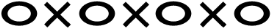 - Ice edge by radar   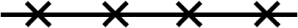 - Observed edge or boundary (Visual or satellite)   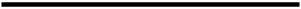 - Estimated edge or boundary   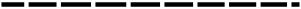 12.	SYMBOL FOR STRIPS AND PATCHES- Strips and patches    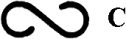 C - concentration in tenths of ice within the area of strips and patches (optional addition).The symbol      is placed within the main ‘oval’ symbol in the section reserved for ‘Form of ice’ (see Example  Annex II).13.	SUPPLEMENTARY PROCEDURES FOR INDICATING TOTAL CONCENTRATIONIn order to facilitate readability of the chart, ice-covered areas may be hatched according to total ice concentration. Hatching may be applied to all areas of ice concentration or only to some of them. Whenever hatching is applied, the hatching symbols as shown below shall be used. No international rules are given for the spacing or thickness of the hatching lines: the thickness may be the same throughout all hatched areas, or may vary in the sense that the thickest lines are used for areas of thicker ice.14.	SYMBOLS FOR THE HATCHING OF TOTAL CONCENTRATION OF SEA ICE- Fast ice       or       with national variation of hatching to show stage of development (see Note (1) below).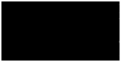 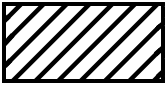 NOTES:(1) The symbol for fast ice may also be used on individual giant floes in cases where there are no risks of the floes being interpreted as fast ice.(2) When scattered stars are used to indicate the presence of new ice, reporting the actual amount of this stage of development as a component of the total concentration is optional.15.	ADDITIONAL SYMBOLS FOR REGIONAL USESymbol adopted for use in the  area:- Level ice      (Line spacing is twice that of close pack ice)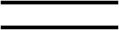 ANNEX ITABLES OF ICE SYMBOLSTotal concentration of ice (C)Stage of development and thickness(So Sa Sb Sc Sd)NOTES:(1) Use of symbols (figures):On the horizontal line giving So Sa Sb Sc only one dot (•) is to be placed to indicate the distinction between classes of any ice having a thickness of over  (symbols 1• to 9•) from classes with a thickness of below  (symbols 1 to 9).Examples:  Symbol:         Symbol:         Symbol:   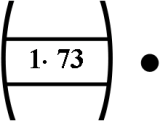 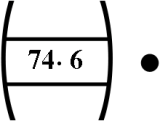 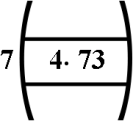     Symbol:          Symbol:   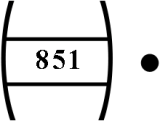 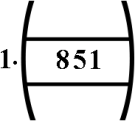 (2) The dot symbol which indicates a distinction between classes of stage of development should be placed midway between the top and the bottom of the figures.Form of ice(Fa Fb Fc Fp Fs)NOTES:(1) The form of new ice is normally not reported when this stage of development occurs as Sa Sb or Sc. The symbol x - undetermined is used.(2) Symbol 8 normally indicates fast ice and is used in conjunction with many stages of development S. However, when ice of land origin (symbol ▲ ) is reported, the symbol 8 indicates the presence of growlers or floebergs.Ridge classification (a)Stage of melting (ms)Snow depth (s)ANNEX IIEXAMPLES OF THE USE OF THE ‘OVAL’ SYMBOLExample 1       8 tenths of ice; 3 tenths of medium and 5 tenths of thin first-year ice; floe size of medium first-year ice is not known; the floe size of thin first-year ice is small floe.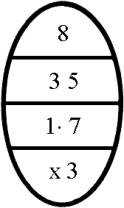 Example 2        8 tenths of ice; medium and thin first-year ice of which the partial concentrations are not given; predominant floe size is small floe.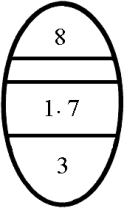 Example 3        10 tenths of ice; first-year and young ice of which the partial concentrations are not given; no information on form of ice (this example applies particularly to satellite data).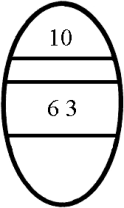 Example 4        6 tenths of ice in big and medium floes; stages of development not given and therefore there are no partial concentrations.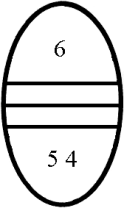 Example 5        6 tenths of ice; 2 tenths concentration of icebergs, one tenth of old ice and 3 tenths of gray-white ice; the floe size of old ice is medium floe.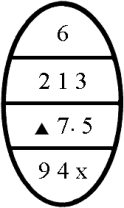 Example 6        3 to 4 tenths of ice; all thin first-year ice of 30- thickness; in strips and patches where the concentration is 9 tenths. (With one stage of development, indication of partial concentration is not needed).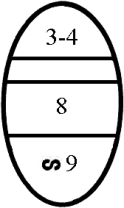 Example 7        6 tenths of ice; no other details given.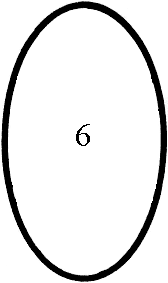 Example 8        Less than one tenth of ice. Some thick first-year ice in small floes is present and also some new ice but the total concentration is less than one tenth.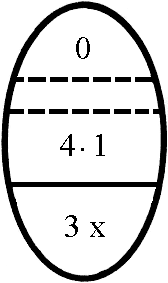 Example 9        Total concentration is 3/10; 1/10 is multi-year ice; 2/10 - grey ice. The ice is partly distributed in strips and patches within which the concentration is 9/10 of multi-year ice in medium floes.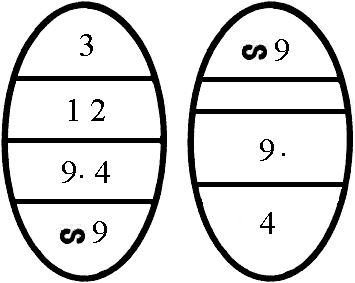 Example 10        New ice, no concentration or floe size indicated.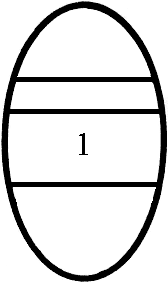 In general, throughout the symbology solid lines are used for observed data and dashed lines for estimates. For indicating estimates in the ‘oval’, see the following examples.SizeHeight (m)Length (m)Growler & bergy bitup to 5less than 15Iceberg, small6-1516-60Iceberg, medium16-4561-122Iceberg, large46-75123-213Iceberg, very largeover 75more than 213ConcentrationDefinitionSymbol10/10Consolidated pack ice compact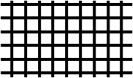 9-10/10Very close pack ice7-9/10Close pack ice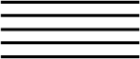 4-6/10Open pack ice  (Line spacing is twice that of close pack ice)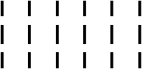 1-3/10Very open pack ice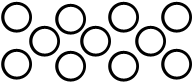 <1/10Open water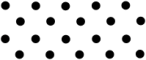 0Ice free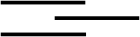 Bergy water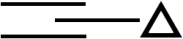 Presence of new ice(see Note (2) below)  (symbol may be scattered)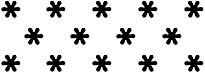 ConcentrationSymbolIce freeLess than one tenth01/1012/1023/1034/1045/1056/1067/1078/1089/109More than 9/10 less than 10/109 +10/1010Undetermined or unknownXNumerical classification in Volume IElementThicknessSymbolAlternativesymbolNo stage of development-02.1New ice-1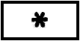 2.2Nilas; ice rind<2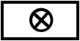 2.4Young ice10-3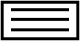 2.4.1Gray ice10-4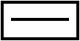 2.4.2Gray-white ice15-5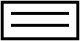 2.5First-year ice30-6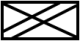 2.5.1Thin first-year ice30-7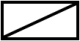 2.5.1aThin first-year ice, first stage30-8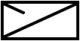 2.5.1bThin first-year ice, second stage50-9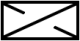 2.5.2Medium first-year ice 70-1•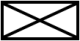 2.5.3Thick first-year ice>4•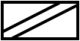 2.6Old ice7•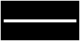 2.6.1Second-year ice8•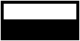 2.6.2Multi-year ice9•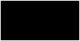 10.4Ice of land origin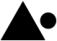 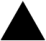 Undetermined of unknownxElementSymbolPancake ice0Small ice cake; brash ice1Ice cake2Small floe3Medium floe4Big floe5Vast floe6Giant floe7Fast ice, growlers or floebergs8Icebergs9Undetermined or unknownx(for Fa Fb Fc only)ElementSymbolNew ridge1Weathered ridge2Very weathered ridge3Aged ridge4Consolidated ridge5ElementSymbolNo melt0Few puddles1Many puddles2Flooded ice3Few thawholes4Many thawholes5Dried ice6Rotten ice7Few frozen puddles8All puddles frozen9ElementSymbolNo snow0Up to 1Up to 2Up to 3Up to 4Up to 5Up to 6Up to 7More than 8Unknown9Known dataEstimated dataMissing dataSymbolConcentration, partial concentrations and stage of developmentFloe size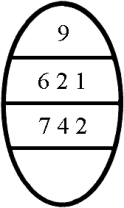 ConcentrationPartial concentrations and stage of developmentFloe size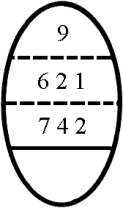 Concentration, stage development and floe sizePartial concentrations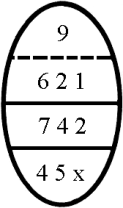 Concentration and partial concentrationStage of developmentFloe size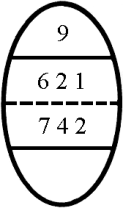 All data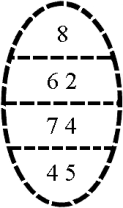 